Acupuncture Health History FormHave you had acupuncture before? □ No □ Yes, Name of AcupuncturistMajor ComplaintPrimary reason for your visit today?Has this condition been diagnosed by a physician, or other provider?□ No □ Yes, Diagnoses	Are you being treated for this condition by anyone else? □ Yes □ NoIf yes, what is the treatment?	Have these treatments helped? □ Yes □ Somewhat □ Not Much □ Not At AllHow does this condition affect you?	How long have you had this condition?	Personal Health HistoryYour general health as a child was? □ Excellent □ Good □ Average □ PoorDid you feel safe and nurtured as a child? □ Always □ Usually □ Sometimes □ NeverCheck all the illnesses or conditions which you currently have or have had in the past:AIDS/HIVAlcoholismAllergiesAntibiotic UseAsthmaBleed EasilyCancerChicken PoxDiabetesDrug AbuseEating DisordersEpilepsyGlaucomaHeart DiseaseHepatitisHigh Blood PressureHigh FeversHyperthyroidHypothyroidJaundiceKidney DiseaseMeaslesMeningitisMental IllnessMultiple SclerosisMumpsObesityPneumoniaPolioOther	Rheumatic FeverScarlet FeverSexually Transmitted
DiseaseStrokeTuberculosisTyphoid FeverUlcersVascular DiseaseAre you taking Coumadin or Warfarin? □ Yes □ NoDo you have a pacemaker? □ Yes □ No	Do	you	have	seizures? □ Yes □ NoDo you currently have any infectious diseases? □ Yes □ No □ PossiblyIf yes, please identify: □ HIV/AIDs □ Hepatitis B □ Hepatitis C □ Flu / Cold n Streptococcus□ Mononucleosis □ Tuberculosis □ Other	Known or suspected allergies:	Page 1Personal Health InventoryPlease put a check mark ( ✓ )by the symptoms that you have now.Place a star ( * )	next	to 	the 	ones 	you	 have	 noticed	 within	the	last 	three 	months.Qi, Blood, Yin, Yanganxietycatches colds easily
or frequentlychest pain traveling to shouldercold feetcold handsdifficult to concentratedizzinessdream disturbed sleepdry skinfatiguefeverish in the afternoon
or flushesgeneral weaknessheat sensations in hands,
feet, chestinsomniamental confusionnight sweatspalpitationsrestlessnesssores on tip of tonguespeech problemssweats easilythirst, at nightyou feel worse after exerciseyou see floating black spotsLUallergieschills alternating with fevercoughdifficulty breathingdry mouth, throat, nosefeeling achyheadachesnasal dischargenose bleedsshortness of breathsinus congestionsneezingsore throatstiff neck/ shouldersSPabdominal bloating and / or
gas after eatingbelchingchest congestionconstipationdiarrheaeating disordersfatigue after eatinggasgeneral feeling of heaviness
in your bodyhemorrhoidsloose stoolslow appetitemental heaviness,
sluggishness or fogginessnauseaprolapsed organs
(previously diagnosed)swollen feetswollen handsyou bruise easilySTbad breathbelchingbleeding, swollen or
painful gumsburning sensation after eatingconstipationheartburnlarge appetitemouth sores
(canker or cold sores)stomach painvomitingHT/PCchest painedemahigh blood pressureinsomnialow blood pressurepalpitationsstrokevaricose veinsLR/GBbitter taste in mouthblood shot eyesblurred visionchest painconvulsionsdiarrhea alternating
with constipationdifficulty swallowingdry eyesfeeling of a lump in
your throatheadache at the top of
your headhot flashesmuscle spasms, twitching,
crampingnumbness of hands and feetpain in rib cagered, sore or irritated eyesseizuresskin rashestight feeling in chestTMJ or locked jawyou anger easilyyou feel better after exerciseKI/BLfrequent urinationhair lossjoint painlack of bladder controlloose teethlow back painmemory problemsnight blindness or low visionringing in your earssore, cold or weak kneesyou get up more than one
time at night to urinateOther __________________	__________________________________________________________________________________________________________________________________________________________Page 2Family HistoryHow do you feel about the following areas of your life	in the past month?Significant Other	□ Great	□ Good	□ Fair	□	Poor	□	N/A	Comments	Family	□ Great	□ Good	□ Fair	□	Poor	□	N/A	Comments 	Self	□ Great	□ Good	□ Fair	□	Poor	Comments	Check illnesses which have occurred in any of your blood relatives:Alcoholism	□ Cancer	□	Pleart Disease	□	Mental	IllnessAllergies	□ Diabetes	□	High Blood Pressure	□	ObesityBleed Easily	□ Epilepsy	□	Kidney Disease	□	StrokeOther	Women OnlyAre you pregnant? □ Yes, How many months?	 □ No □ Trying □ MaybeMethod of birth control?	Age of First Menses	Date	of	Last Menses	Age	of	Menopause	Typical Length of Menses (Days You Bleed)	Typical Length of Cycle (From the 1st Day of One Cycle to 1st Day of the Next)	□ OtherMen OnlyCheck all that apply to you:Low Libido		□ Seminal EmissionsExcessive Libido	□ Premature EjaculationImpotence	□ Painful IntercourseVasectomy, Date 	Other	Prostate ProblemsTesticular PainTesticular RednessTesticular SwellingPage 3Medications Please list medications, herbal supplements and vitamins you are currently taking:How would you rate the following areas of your health in the past month.Digestion □ Great □ Good □ Fair □ Poor Comments	Stools □ Great □ Good n Fair □ Poor Comments 		How many times per day?	 Do they feel complete? □ Yes □ NoStool consistency? □ Loose □ Formed □ Hard to Pass □ Other	What is the color of your stools?	Is there blood in your stools? □ Yes □ No How Often?	Urination	□ Great	□ Good	□	Fair	□ Poor	Comments	How many times per day?	What color is your urine?	After you've gone to sleep do you get up to urinate? □ Yes □ No How Often?	Is your urination painful? □ Yes □ NoAppetite	□ Great	□ Good	□	Fair	□ Poor	Comments	Diet	□ Great	□ Good	□	Fair	Q Poor	Comments	Are you vegetarian or vegan? □ Yes □ No For how long?	Food / Drink:Foods You Crave	When?	Daily Water Intake	Daily Soda Intake	Caffeine? □ Yes □ NoDaily Coffee Intake	Caffeine? □ Yes □ No Daily Tea Intake	Caffeine? □ Yes □ NoDo you	drink alcohol?	How Much?	 How	Often?	What kinds?	Past	Use?	□ Yes	□ No	Date	Stopped	Do you	use tobacco?	□ Yes □ No	Past	Use?	□ Yes	□ No	Date	Stopped	Do you	use recreational drugs? □ Yes □ No Past	Use?	□ Yes	□ No	Date	Stopped	How do you feel about the following areas of your life in the past month.Energy □ Great □ Good □ Fair □ Poor Comments 	On a scale of 1 to 10? (10 is high energy)	□ Great □ Good □ Fair □ Poor Comments	SleepSex LifeSchoolExerciseHours per night? _Great □ GoodGreat □ GoodGreat □ Good
How often?Fair □ PoorFair □ PoorFair □ PoorDo you wake feeling rested? □ Yes □ NoComments	Comments	CommentsWhat kind?How would you rate your stress level on a scale of 1 to 10? (10 is high stress) 	How well do you feel you handle your stress? □ Great □ Good □ Fair n PoorPage 4Drug / Supplement / Vitamin        Reason For Taking        For How Long      Dosage           FrequencyLifestylePainPlease answer the following questions if you have pain.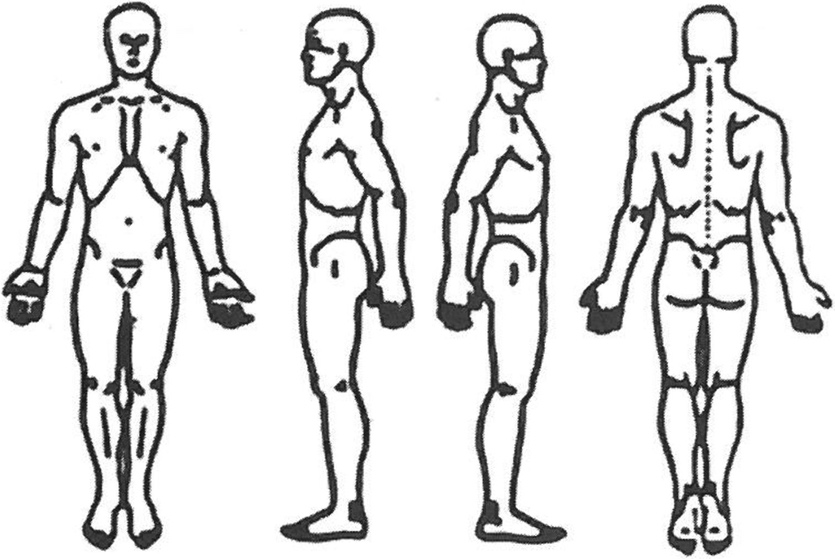 Indicate on the diagram your areas of painHow long have you had this pain?		Describe the onset of your pain? ____________ _____________________________________________________________________________________________________________________________________________________________________________________________________________________________________________________________________________________________________________________________________________________________________________________________________________________________________________On a scale of 1-10 (10 being worst) how
strong is your pain?	What does your pain feel like? (check all that apply)Dull □ Sharp □ Stabbing □ Sore □ Achy □ Cramping □ Burning □ ConstantComes and Goes □ Fixed n Moves AboutDoes the pain radiate? □ No □ Yes Where?What helps the pain? □ Ice □ Heat □ Rest □ Movement □ Pressure □ MoistureMassage □ Nothing □ Other	What aggravates the pain? □ Ice □ Heat □ Rest □ Movement □ Pressure □ MoistureMassage □ Nothing □ Other		Does anything relieve this pain? (i.e.; medications, over the counter drugs, liniments)_________________________________________________________________________________________Other treatments you have had for this pain?______________________________________________________ ____________________________________________________________________________________________________________________________________________________________________________________Anything you wish to add? ____________________________________________________________________ ______________________________________________________________________________________________________________________________________________________________________________________________________________________________________________________________________________The above information is true to the best of my knowledge.X Patient's Signature	  DatePage 5Patient InformationPatient InformationPatient InformationNameDateAddressAddressAddressCityStateZipHome PhoneCell PhoneHeiqht WeiqhtSex: □ Male□ Female Marital StatusDate of BirthAqeOccupationEmployerEmployerNumber of: PregnanciesBirths AbortionsMiscarriagesHysterectomy □ Yes □ Partial□ Complete Date□ NoCheck all that apply to you:Check all that apply to you:Check all that apply to you:□ Scanty Flow□ Painful Periods□ Low Libido□ Heavy Flow□ Breast Tenderness□ Excessive Libido□ Clotting□ Breast Lumps□ Painful Intercourse□ Vaginal Discharge□ Nipple Discharge□ Infertility□ Abnormal Pap Smear□ Fibrocystic Breasts□ Fibroids□ Menopausal Symptoms□ Bleeding Between Cycles□ Endometriosis□ Premenstrual Problems□ Irregular Cycles□ Ovarian Cysts